+ 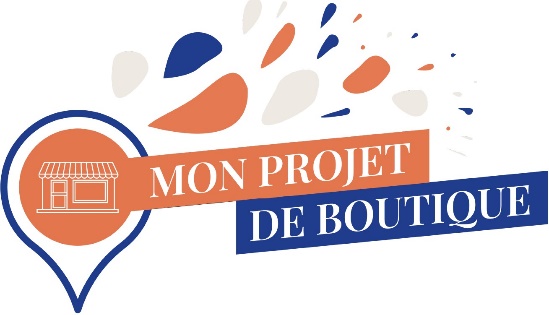 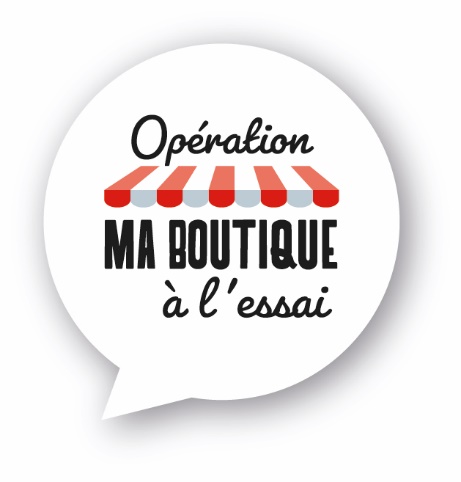 DOSSIER DE CANDIDATUREPorteur de projet Nom : 							Prénom : 				Adresse : 											Code postal : 					Ville : 				Téléphone fixe : 					Portable : 				Mail : 				ActivitéEtes-vous accompagné(e) dans votre projet ? Oui        NonSi oui, précisez-la ou les structure(s). Situation FamilialeAge : 					Nationalité : 					Date de Naissance : 					Lieu de naissance : 			Marié		   Célibataire		   Vie Maritale	   Divorcé	   PacséNom et Prénom du conjoint : 					Age du conjoint : 		Profession du conjoint : 						Employeur : 			Nombre de personnes à charge : 			Age des enfants : 			Situation professionnelle actuelle   Salarié				   Travailleur Non Salarié (TNS)   Demandeur d’emploi		   Indemnisé				   Non indemnisé Depuis le : 				Suite à : 	   Rupture conventionnelle 		   Fin de contrat				   Démission		   Licenciement (motif) : 				   Autre : 						Patrimoine familial avant-projet :EmpruntsVotre projet de commerce Quels sont les produits que vous allez vendre ? (merci de joindre des photos des produits avec le dossier)   Haut de gamme		   Moyenne gamme		   Entrée de gamme		   Autre, précisez : Décrivez la thématique de la boutique et son aménagement Merci de joindre des photos de l’aménagement prévuClientèle cibleAge cible : de 			ans à 			ans.Vos fournisseurs   Trouvés		   En cours de recherche		   Pas de démarche encore réaliséeRéapprovisionnement possible de façon :  hebdomadaire	 mensuelle 		 Autre, précisez : Délais de règlement : 	   Immédiat			 jours			Autre, précisez : 					OrganisationHoraires et jours d’ouverture				Matin				Après-midiLundi									Mardi									Mercredi								Jeudi									Vendredi								Samedi									Dimanche								Aurez-vous besoin de main d’œuvre ?Oui						 NonSi oui, à qui allez-vous faire recours ?Aide familiale 		  Salarié	Nombre d’heures par semaine : 			Salaire mensuel BRUT envisagé : 		Outils de communication que vous allez développer    Cartes de visite			   Flyers			   Carte de fidélité   Réseaux sociaux, précisez :					   Autre, précisez : 		Eléments financiersPlan de financement de départInvestissements de départ Ressources de départApport personnel					€			Prêt familial						€			Autre, précisez						€			Chiffre d’affairesPanier moyen				€ par clientNombre de clients envisagé par jour :				clientsChiffre d’affaires mensuel envisagé : 				€	Coût d’achat des marchandisesMarge envisagée : 		   %   ou   Coefficient moyen appliqué à la revente : 		Quels points vous posent encore question ?Je soussigné(e)							attester l’authenticité des informations inscrites dans ce dossier.Fait à 							Le 												Signature : Pièces à joindre   Curriculum vitae (CV)   Prévisionnel financier réalisé par le réseau d’accompagnement   Photos des produits vendus   Photos ou esquisse de l’aménagement du localBudget familial mensuelBudget familial mensuelBudget familial mensuelBudget familial mensuelCharges mensuellesCharges mensuellesRevenus mensuelsRevenus mensuelsMontantMontantLoyerPension alimentaireRemboursements crédits……………………………………...……………………………………...……………………………………...……………………………………...……………………………………...……………………………………...……………………………………...SalairePôle EmploiRevenus du conjointASSRSAAllocations familialesAllocations logementAllocation parentale d’éducationRevenus ImmobiliersAutre, précisezTotalTotalObjetMensualitésDate de la dernière mensualitéMatériel à acquérirNeuf / occasionMontant